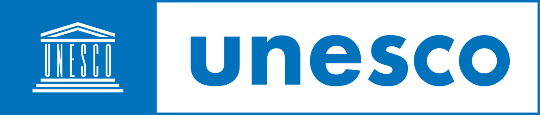 Strengthening the education system to become more responsive and resilient to the impacts of crisis through improved data for decision-making, strengthened coordination, and meaningful engagement of local actors.Annex 1: Narrative proposal - National Implementation partner to support the rollout of National and subnational capacity development EiE data.Please complete all sections.Partner InformationBackground and RationaleImplementation StrategyMonitoring and ReportingRisk and MitigationOrganisation Name:Address:Focal Person(s):Proposed budget (total):Presence and history of working in selected states:YES/NOPrevious, work, partnership(s) and/or contract(s) with UNESCO:YES/NOPlease describe the organisation’s history and experience of working on similar projects, including with UN agencies. Also, please describe the organisation’s experience working with state, county and payam education authorities.Please outline clearly how the activities and deliverables described in the terms of reference will be implemented in a timely and cost-effective manner.Please detail and describe how progress towards the deliverables will be monitored and reported, and how you will ensure the implementation of activities is done in an effective manner. Please detail and describe anticipated risks and provide a practical risk mitigation measures 